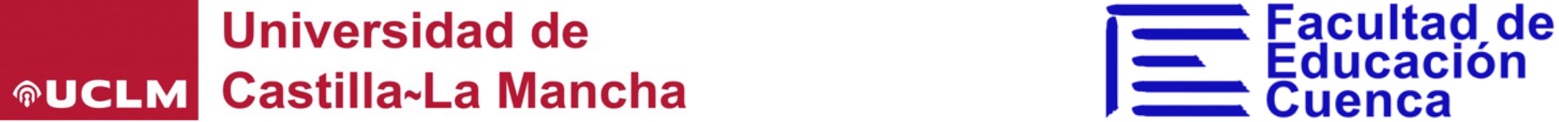 PUBLICACIÓN DE CALIFICACIONESY FECHA DE REVISIÓNTRABAJO FIN DE GRADO	El Tribunal de Evaluación del Trabajo Fin de Grado del área anteriormente citada, con fecha ____ de _____ de 202_, OTORGA la siguiente calificación global al siguiente estudiantado:	Atendiendo al artículo 17 del Reglamento de Evaluación del Estudiante de la UCLM, la revisión de calificaciones tendrá lugar el __ de ____ de 202_ en el despacho _______________________ de la Facultad de Educación a las __________ h.TRIBUNAL TRIBUNAL DEPARTAMENTO /ÁREA: APELLIDOS, NOMBRE DNICONVOCATORIA:    ordinaria     extraordinaria     especial de finalizaciónCONVOCATORIA:    ordinaria     extraordinaria     especial de finalizaciónCONVOCATORIA:    ordinaria     extraordinaria     especial de finalizaciónAPELLIDOS, NOMBRECALIFICACIÓN (NÚMERICA)